9	النظر في تقرير مدير مكتب الاتصالات الراديوية وإقراره، وفقاً للمادة 7 من الاتفاقية:1.9	بشأن أنشطة قطاع الاتصالات الراديوية منذ المؤتمر العالمي للاتصالات الراديوية لعام 2015 (WRC-15)؛(8.1.9) 1.9	القرار 958 (WRC-15) - البند (3 بالملحق إجراء دراسات بشأن الجوانب التقنية والتشغيلية للشبكات والأنظمة الراديوية والاحتياجات من الطيف بما في ذلك إمكانية تنسيق استخدام الطيف لدعم تنفيذ البنية التحتية للاتصالات ضيقة النطاق وعريضة النطاق من آلة إلى آلة، ووضع التوصيات والتقارير و/أو الكتيبات، حسب الاقتضاء، واتخاذ الإجراءات اللازمة في نطاق عمل قطاع الاتصالات الراديوية (ITU-R).خلفيةتدعو المسألة 8.1.9 في البند 1.9 من جدول أعمال المؤتمر WRC-19 إلى إجراء دراسات بشأن الجوانب التقنية والتشغيلية للشبكات والأنظمة الراديوية وكذلك الاحتياجات من الطيف بما في ذلك إمكانية تنسيق استخدام الطيف لدعم تنفيذ البنى التحتية للاتصالات ضيقة النطاق وعريضة النطاق من النوع الآلي، بغية وضع التوصيات والتقارير و/أو الكتيبات، حسب الاقتضاء، واتخاذ الإجراءات اللازمة في نطاق عمل قطاع الاتصالات الراديوية (ITU-R).والاتصالات من النوع الآلي (MTC)، ومن آلة إلى آلة (M2M)، وإنترنت الأشياء (IoT) كلها أسماء مختلفة لنفس النوع من التطبيقات التي تمكن الآلات من التواصل مع بعضها البعض. وفي هذا المقترح، تعد الاتصالات من النوع الآلي (MTC) هي المرجع المشترك لهذه الأشكال من الاتصالات. وفي قطاع الاتصالات الراديوية، تستفيد هذه الأنواع من التطبيقات بالفعل من الطيف الموزع للخدمة المتنقلة، بما في ذلك مديات التردد المحددة للاتصالات المتنقلة الدولية (IMT). وبغالبيتها العظمى، بينت المدخلات المقدمة من دوائر الصناعة والمجموعات الأخرى التي تطور تكنولوجيات الاتصالات من النوع الآلي (MTC)، بما في ذلك العروض المقدمة في ورشة عمل الاتحاد بشأن إدارة الطيف لنشر إنترنت الأشياء (نوفمبر 2016، جنيف، سويسرا) أن تحديد نطاقات تردد معينة لتطبيقات الاتصالات من النوع الآلي قد يؤخر الابتكار أو يقيده على نحو غير ضروري، وقد يتسبب في عدم كفاءة استخدام الطيف.وقد قامت إدارات لجنة البلدان الأمريكية للاتصالات (CITEL) بتحليل استخدام الطيف الحالي والمستقبلي للاتصالات من النوع الآلي (MTC) ضيقة النطاق وعريضة النطاق، على النحو المنصوص عليه في القرار 958 (WRC-15)، وخلصت إلى انتفاء الحاجة لتحديد طيف خصيصاً لتلك التطبيقات.وقد طُورت أنظمة الاتصالات المتنقلة الدولية على مدار سنوات لتلبية مختلف متطلبات النطاق العريض والنطاق الضيق ومختلف حالات الاستخدام. ويعد دعم الاتصالات الكثيفة من النوع الآلي (MTC) أحد سيناريوهات استخدام الاتصالات المتنقلة الدولية-2020 (IMT-2020). وسبق للدراسات التي تدعم متطلبات جديدة من الطيف للاتصالات المتنقلة، كالاتصالات المتنقلة الدولية-2020، أن اعتبرت تطبيقات الاتصالات الكثيفة من النوع الآلي أحد أسباب الزيادة في سعة شبكات الاتصالات المتنقلة الدولية.وفرقة العمل (WP 5D) 5D التابعة لقطاع الاتصالات الراديوية هي الفرقة المسؤولة عن إعداد الدراسات ذات الصلة بالمسألة 8.1.9 للمؤتمر WRC-19. وبهذه الصفة، شرعت فرقة العمل 5D في العمل على هذا الموضوع بوضع التقارير التقنية. ويفي المحتوى الجاري إعداده في هذه التقارير بالدراسات المطلوبة في القرار 958 (WRC-15).ويمكن استخدام تطبيقات وأجهزة الاتصالات من النوع الآلي (MTC) بفعالية وبجميع فوائد النطاقات العريضة المتنقلة القائمة ونطاقات التردد الجديدة قيد الدراسة للاتصالات المتنقلة الدولية (IMT).وبالتالي، فإن الطيف المحدد خصيصاً للاتصالات من النوع الآلي (MTC) هو أمر غير مرغوب فيه وغير ضروري، ومن ثم لا حاجة لأي تغييرات في لوائح الراديو (RR)مقترحات البلدان الأمريكيةNOC	IAP/11A21A8/1المــوادالأسباب:	خلص تحليل استخدام الطيف الحالي والمستقبلي للاتصالات من النوع الآلي (MTC) ضيقة النطاق وعريضة النطاق، المعروفة أيضاً بالاتصالات من آلة إلى آلة (M2M) أو إنترنت الأشياء (IoT)، إلى انتفاء الحاجة لتحديد طيف خصيصاً لتلك التطبيقات. لذلك، لا حاجة لأي تغيير في لوائح الراديو ولا لأي إجراء تنظيمي.NOC	IAP/11A21A8/2التذييـلاتالأسباب:	خلص تحليل استخدام الطيف الحالي والمستقبلي للاتصالات من النوع الآلي (MTC) ضيقة النطاق وعريضة النطاق، المعروفة أيضاً بالاتصالات من آلة إلى آلة (M2M) أو إنترنت الأشياء (IoT)، إلى انتفاء الحاجة لتحديد طيف خصيصاً لتلك التطبيقات. لذلك، لا حاجة لأي تغيير في لوائح الراديو ولا لأي إجراء تنظيمي.القرار 958 (WRC-15)دراسات عاجلة مطلوبة للتحضير للمؤتمر العالمي للاتصالات الراديوية لعام 2019SUP	IAP/11A21A8/3ملحق بالقرار 958 (WRC-15)دراسات عاجلة مطلوبة للتحضير للمؤتمر العالمي للاتصالات الراديوية لعام 2019...(3	إجراء دراسات بشأن الجوانب التقنية والتشغيلية للشبكات والأنظمة الراديوية والاحتياجات من الطيف بما في ذلك إمكانية تنسيق استخدام الطيف لدعم تنفيذ البنية التحتية للاتصالات ضيقة النطاق وعريضة النطاق من آلة إلى آلة، ووضع التوصيات والتقارير و/أو الكتيبات، حسب الاقتضاء، واتخاذ الإجراءات اللازمة في نطاق عمل قطاع الاتصالات الراديوية.الأسباب:	خلص تحليل استخدام الطيف الحالي والمستقبلي للاتصالات من النوع الآلي (MTC) ضيقة النطاق وعريضة النطاق، المعروفة أيضاً بالاتصالات من آلة إلى آلة (M2M) أو إنترنت الأشياء (IoT)، إلى انتفاء الحاجة لتحديد طيف خصيصاً لتلك التطبيقات. لذلك، لا حاجة لأي تغيير في لوائح الراديو ولا لأي إجراء تنظيمي. ولا تسري كذلك أي تغييرات على المجلد 3 من لوائح الراديو، باستثناء الإلغاء المقترح لأجزاء من القرار 958 (WRC-15).___________المؤتمر العالمي للاتصالات الراديوية (WRC-19)شرم الشيخ، مصر، 28 أكتوبر - 22 نوفمبر 2019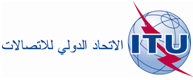 الجلسة العامةالإضافة 8
للوثيقة 11(Add.21)-A24 يونيو 2019الأصل: بالإنكليزية/بالإسبانيةالدول الأعضاء في لجنة البلدان الأمريكية للاتصالات (CITEL)الدول الأعضاء في لجنة البلدان الأمريكية للاتصالات (CITEL)مقترحات بشأن أعمال المؤتمرمقترحات بشأن أعمال المؤتمربند جدول الأعمال (8.1.9)1.9بند جدول الأعمال (8.1.9)1.9